Утверждаю: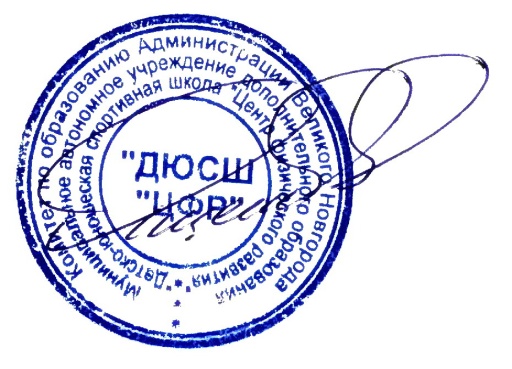 Директор МАУДО «ДЮСШ «ЦФР»_________________С.И.ЯщенковУчебный план МАУДО «ДЮСШ «ЦФР» на 2020 – 2021 учебный  годпо бюджетной деятельности									Пояснительная записка				к учебному плану МАУДО «ДЮСШ «ЦФР» на 2020-2021учебный год					по бюджетной деятельностиУчебный план составлен на основании Федерального закона от 29.12.2012 года № 273-ФЗ «Об образовании в Российской Федерации», приказа Министерства образования и науки Российской Федерации от 09.11.2018 года №196 «Об утверждении порядка организации и осуществления образовательной деятельности по дополнительным общеобразовательным программам, приказа Министерства спорта Российской Федерации от 15.11.2018 года № 939 «Об утверждении федеральных государственных требований к минимуму содержания, структуре, условиям реализации дополнительных пред профессиональных программ в области физической культуры и спорта и к срокам обучения по этим программам», методических рекомендации по организации спортивной подготовки в Российской Федерации от 14 мая 2014 года, санитарно-эпидемиологических требований к учреждениям дополнительного образования детей СанПиН а 2.4.4.3172-14, Устава МАУДО «ДЮСШ «ЦФР», лицензии на образовательную деятельность по дополнительным общеобразовательным программам по видам спорта, реализуемых в учреждении.Направленность дополнительного образования в учреждении физкультурно-спортивная и проводится по дополнительным пред профессиональным программам: лёгкая атлетика, художественная гимнастика и шахматы. 	Основными формами учебно-тренировочной работы являются:-групповые учебно-тренировочные и теоретические занятия;-медико-восстановительные мероприятия, тестирование и медицинский контроль;-проведение соревнований и участие в соревнованиях;-инструкторская и судейская практика;-самостоятельная работа.Учебные группы комплектуются с учётом возраста, степени спортивной и физической подготовленности обучающихся. В основу комплектования учебных групп положена система многолетней подготовки с учётом возрастных закономерностей. При объединении в одну группу обучающихся  по возрасту и спортивной подготовленности разница в уровнях их спортивного мастерства не превышает двух разрядов. Недельный режим учебно-тренировочной работы установлен в зависимости от периода и задач подготовки дополнительных пред профессиональных  программ. Годовой объём учебно-тренировочной работы рассчитан на 46 учебных недель. Максимальный состав в группах определяется с учётом соблюдения правил техники безопасности на учебно-тренировочных занятиях и утверждёнными дополнительными пред профессиональными программами. Возраст занимающихся 6 - 18 лет. 	Для проведения занятий, начиная с  базового уровня сложности 6 г.о., (в пределах общей нормы часов, предусмотренных на реализацию дополнительной общеобразовательной программы), кроме основного тренера-преподавателя может быть привлечен дополнительно тренер-преподаватель по общей физической подготовке, хореографии, акробатике и другой специалист.Основным документом тренера-преподавателя по учёту работы является журнал учёта групповых занятий, который заполняется в соответствии с инструкцией к заполнению журнала.НаправленностьФИО тренера-преподавателяНаполняемость групп (чел.)Базовый уровень сложностиБазовый уровень сложностиБазовый уровень сложностиБазовый уровень сложностиБазовый уровень сложностиБазовый уровень сложностиБазовый уровень сложностиУглубленный уровень сложностиУглубленный уровень сложностиУглубленный уровень сложностиУглубленный уровень сложностиКоличество учебных часов в неделюИтого часов в годФизкультурно-спортивная1 год2 год3 год4 год5 год6 год1 год1 год2 год3 год4 годХудожественная гимнастикаНиколаева М.Л.10121420164411011091141086644460368276Художественная гимнастикаЗахарова М.Б.102010104222146644276Художественная гимнастикаФедорова Л.Б.121811722886368276Художественная гимнастика116173116171112111Легкая атлетикаСавенков П.А.101477911410644460Легкая атлетикаСеменов А.В.91116663462662114106644460276Чибисов С.П.121219712325929231212855255236810361319161114171752ШахматыОсобливый Г.П.1220587147128552368Шахматы32587147Всего251285242332330171712113